MATEMATIKA Brojevi 1 i 0 u množenju Prouči 80. stranicu u udžbeniku, riješi zadatak ZNAM, a zatim prepiši plan ploče u bilježnicu.Nakon toga riješi 81. stranicu u udžbeniku te 110. i 111. stranicu u zbirci zadataka. PLAN PLOČE1 i 0 u množenju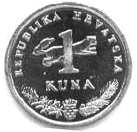 4  1 = 47  1 = 7      56  1 = 561  5  = 5    1  23 = 23Kada  neki broj množimo brojem 1 , broj se ne mijenja.  4  0 = 07  0 = 0      56  0 = 00  5  = 0    0  23 = 0Kada množimo nulom, umnožak je nula. 